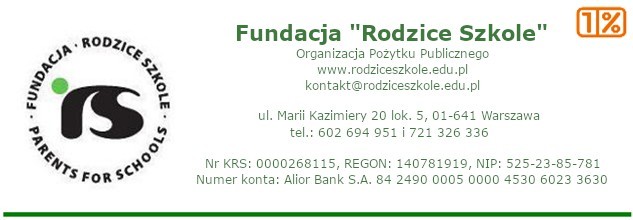 Rodzice, nauczyciele, uczniowie szkół podstawowych i ponadpodstawowychSzanowni Państwo,możliwość szczepienia przeciwko wirusowi Covid-19 dzieci i młodzieży powyżej 12 roku życia stwarza szansę na całkowite zwalczenie pandemii. Pozwoli na szybki powrót do normalnego funkcjonowania życia publicznego, w tym systemu oświaty i działających w jego ramach szkół oraz placówek oświatowych.Będąc przekonanym, że warunkiem wykorzystania tej szansy jest jak najliczniejsze zaszczepienie uczniów powyżej 12 roku życia, a także ich rodziców i nauczycieli, apeluję w imieniu Fundacji „Rodzice Szkole” i własnym o włączenie się w tym zakresie w działania proponowane przez odpowiednie służby sanitarne, oświatowe i samorządowe.Jednocześnie z okazji zbliżającego się nowego roku szkolnego życzę uczniom, rodzicom, nauczycielom i wszystkim pracownikom oświaty wielu sukcesów edukacyjnych oraz radości z uczestnictwa w tym obszarze życia publicznego, który będzie decydował o przyszłości naszego kraju.Z wyrazami szacunku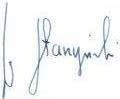 Warszawa, 28 VII 2021 r.Wojciech StarzyńskiPrezes Zarządu Fundacji „Rodzice Szkole”